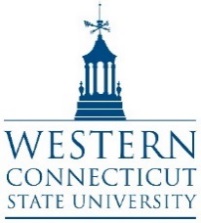 Committee on Undergraduate Curriculum and Standards (CUCAS) 
Thursday, May 17, 9:30 AM
SC 202 (midtown)REVISED Meeting AgendaApproval of Minutes: April 19, 2018AnnouncementsNominations and voting for new CUCAS chair.Update from the Subcommittee to review and update the Faculty Handbook information regarding CUCAS (http://www.wcsu.edu/facultystaff/handbook/pages/Guide-cucas.asp). (Amanda Lubell, Tom Yoon, JC Barone)ReportsUpdate on Proposal to Streamline Sharepoint. (JC Barone, Keith Gavin, Richard Corzo)Workflow Link: https://sharepointapp.wcsu.edu/common/curriculum/SitePages/CurriculumHelp.aspx#CurriculumWorkflow Correct governance workflow chart is available as “Summary of Curriculum Procedures 2014” in the Faculty handbook and on handout today. https://www.wcsu.edu/facultystaff/handbook/pages/Curriculum%20Approval%20procedures%202014%20Senate%20approved%2005-07-14%20(3).pdfUpdate on Central Hub for All University Standing Committees.(JC Barone)Report from the Ad-Hoc Committee for Summer Curriculum Grants. (Rebecca Wade-Rancourt, Katie Lever, Cindy Chuang)Old BusinessProposal from the Department of NursingRevise Course: NUR 225 (CD1718072)Proposal from the Department of Computer ScienceDiscussion regarding course rotation information from departments and NEASC guidelines.New Course: Embedded Systems (CD1718125)New Course: Database Development 1 (CD1718123)New Course: Database Development 2 (CD1718124)
New Business:Resolved, that the following proposals be adopted:Proposal for AS Alignment in Liberal Arts with new Gen Ed. (Missy Alexander)The AS in Liberal Arts is currently aligned with the old general education curriculum.  This proposal brings it in line with the new general education.  All competencies must be met, with the exception of Writing Tier 3 and Culminating General Education Experience, because these are meant to be advanced (300-400 level) and that  is beyond the scope of an AS which generally ends at 200 level.Proposal from the Department of Computer ScienceContract Major in Applied Computing, concentration Software Engineering (CD1718152).New Course 3D Modeling and Printing (CD1718126).Proposal from the Department of Social SciencesNew Course ECO 3XX, The Economics of Sports (CD1718082).Proposal from the Department of Social WorkRevise SW 350 (CD1718109).Align AS in Liberal Arts with General Education CurriculumThe AS in Liberal Arts is currently aligned with the old general education curriculum.  This proposal brings it in line with the new general education.  All competencies must be met, with the exception of Writing Tier 3 and Culminating General Education Experience, because these are meant to be advanced (300-400 level) and that  is beyond the scope of an AS which generally ends at 200 level.NEASC standards (with pertinent ones pasted below):  https://cihe.neasc.org/standards-policies/standards-accreditation/standards-effective-july-1-2016#standard_nine_nineteen4.13 Undergraduate degree programs are designed to give students a substantial and coherent introduction to the broad areas of human knowledge, their theories and methods of inquiry, plus in-depth mastery of at least one disciplinary or interdisciplinary area. Programs have an appropriate rationale; their clarity and order are visible in stated requirements in official publications and in student records.4.31 The institution offers required and elective courses as described in publicly available print and digital formats with sufficient availability to provide students with the opportunity to graduate within the published program length.4.32 The institution demonstrates its clear and ongoing authority and administrative oversight for the academic elements of all courses for which it awards institutional credit or credentials.  These responsibilities include course content, the specification of required competencies, and the delivery of the instructional program; selection, approval, professional development, and evaluation of faculty; admission, registration, and retention of students; evaluation of prior learning; and evaluation of student progress, including the awarding and recording of credit.  The institution retains, even with contractual, dual enrollment, or other arrangements, responsibility for the design, content, and delivery of courses for which academic credit or degrees are awarded.  The institution awarding a joint, dual, or concurrent degree demonstrates that the program is consistent with Commission policy and that the student learning outcomes meet the institution’s own standards and those of the Commission. (See also 3.18)9.12  The information published by the institution on its website is readily accessible and sufficient to allow students and prospective students to make informed decisions about their education. The institution’s public website includes the information specified elsewhere in this Standard (9.18-9.27).9.15  All forms of print and digital communications officially representing the institution are consistent with catalogue content and accurately portray the conditions and opportunities available at the institution. Institutions ensure the availability of archival editions of catalogues, regardless of their format9.17  Through a systematic process of periodic review, the institution ensures that its print and digital publications are complete, accurate, available, readily accessible, and current. The results of the review are used for improvement.9.19  The institution publishes its mission, objectives, and expected educational outcomes; its status as a public or independent institution; if independent, its status as a not-for-profit or for-profit institution; any religious affiliation; requirements and procedures and policies related to admissions and the transfer of credit; a list of institutions with which it has articulation agreements; student fees, charges and refund policies; rules and regulations for student conduct; procedures for student appeals and complaints; other items related to attending or withdrawing from the institution; academic programs, courses currently offered, and other available educational opportunities; academic policies and procedures; and the requirements for degrees or other forms of academic recognition. (See also 4.38)9.22  The institution clearly indicates those programs, courses, services, and personnel not available during a given academic year. It does not list as current any courses not taught for two consecutive years that will not be taught during the third consecutive year.Current AS in Liberal Arts (60 Credits)Proposed AS in Liberal Arts (60 credits)*Communication Skills3First Year Navigation  (FY)Writing Intensive0WRT101 Composition I (W1)Humanities15Writing Tier 2 (W2)Social Sciences12Creative Process (CP)Math3Critical Thinking (CT)Lab Science4Health and Wellness (HW)Math/Sci/CS3Information Literacy (IL)HPX1772Intercultural Competency (IC)Free Electives18Oral Communication (OC)60Quantitative Reasoning (QR)Minimum GPA 2.0Scientific Inquiry (SI)Repeat 1 Repeat 2Repeat 3Free Electives (total varies)Minimum GPA 2.0*Some courses may have more than one competency. You must satisfy all competencies, including repeating three (excluding FY and W), and you must have a total of 60 credits.